1-3.09.22 Открытые классные часы в рамках месячника по безопасности ДДТ провели следующие классные руководители:Гусинова Х.М.  классный руководитель 3д  класса на тему  «Правила дорожного движения».Насрулаева А.Р. классный руководитель 4д  класса на тему «Правила дорожного движения». Сулейманова К.И. классный руководитель 5в класса на тему  Внимание – дети!».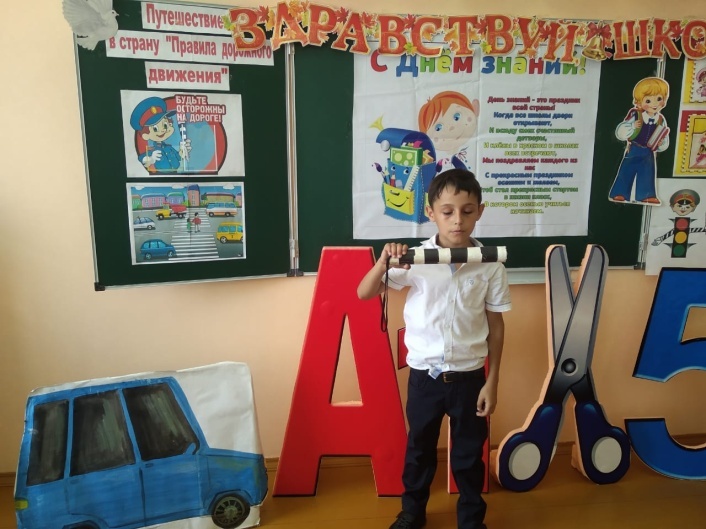 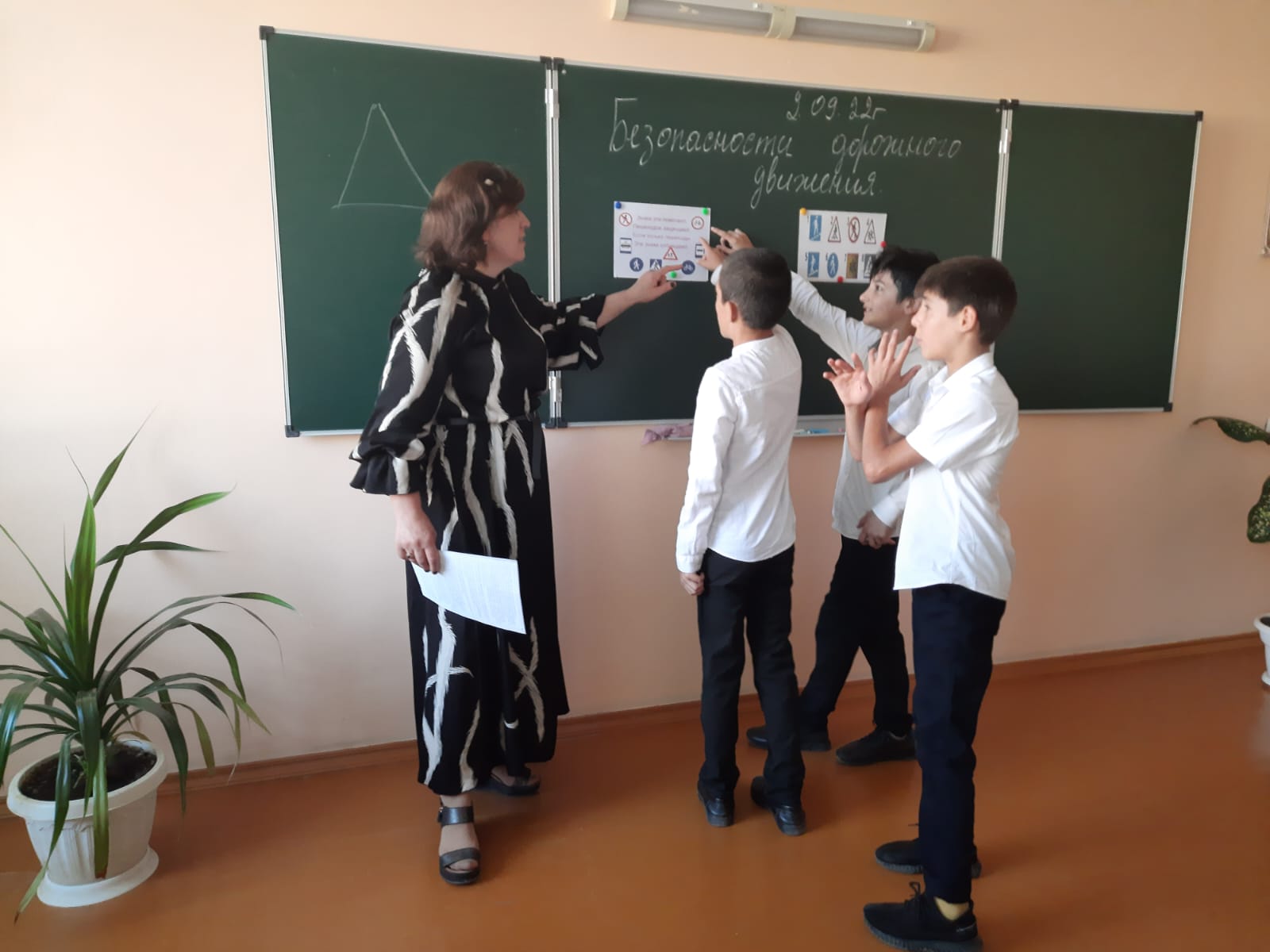 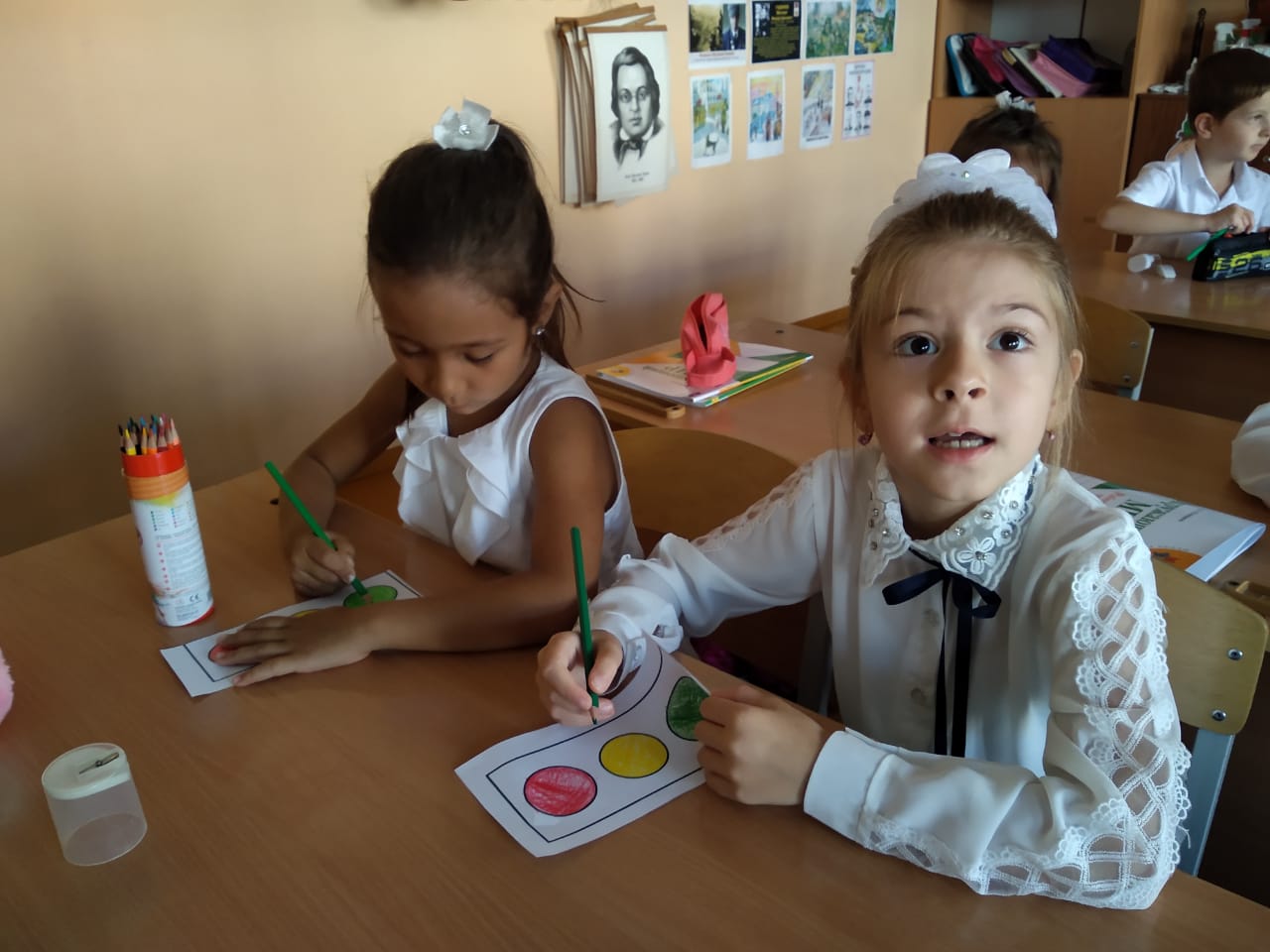 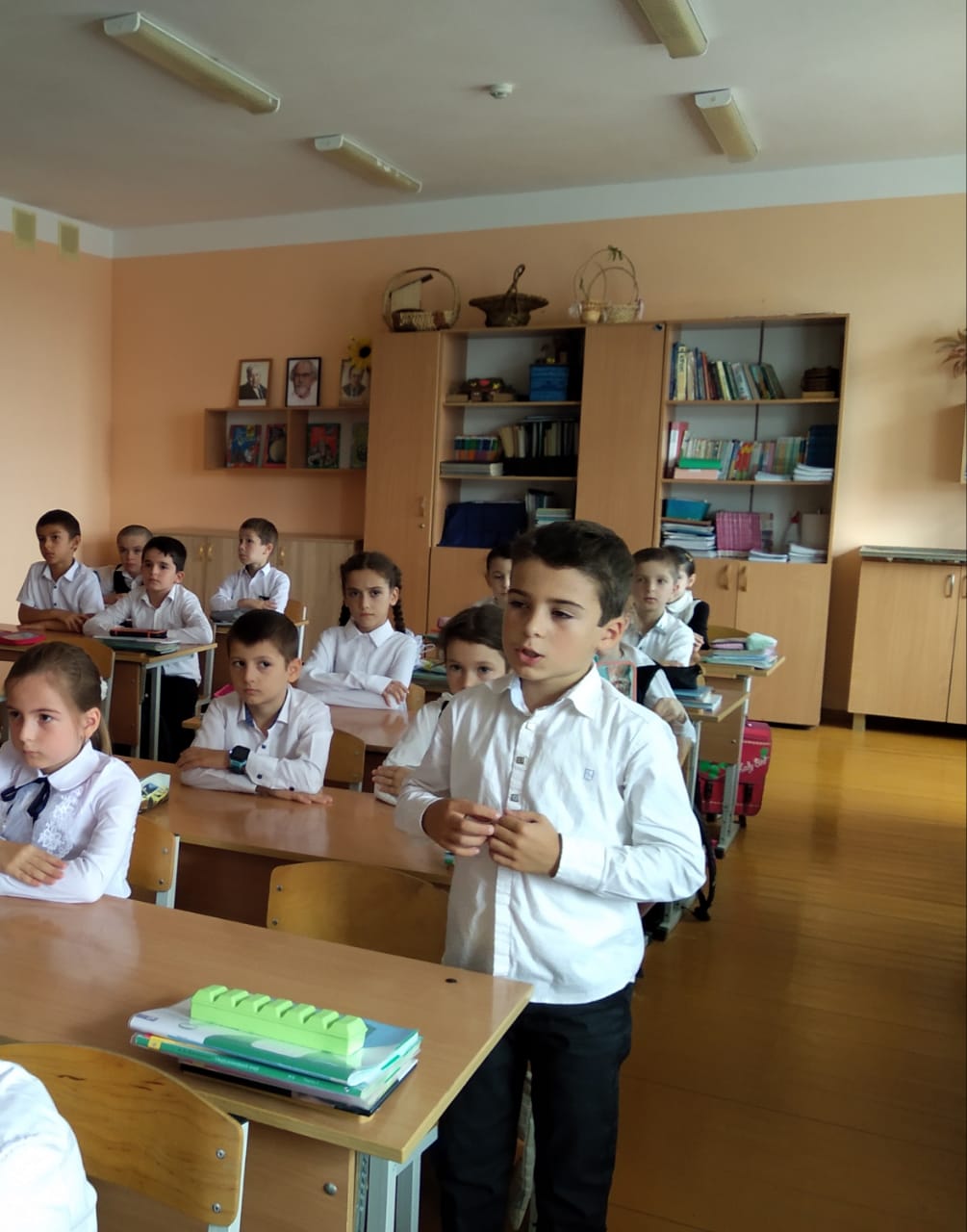 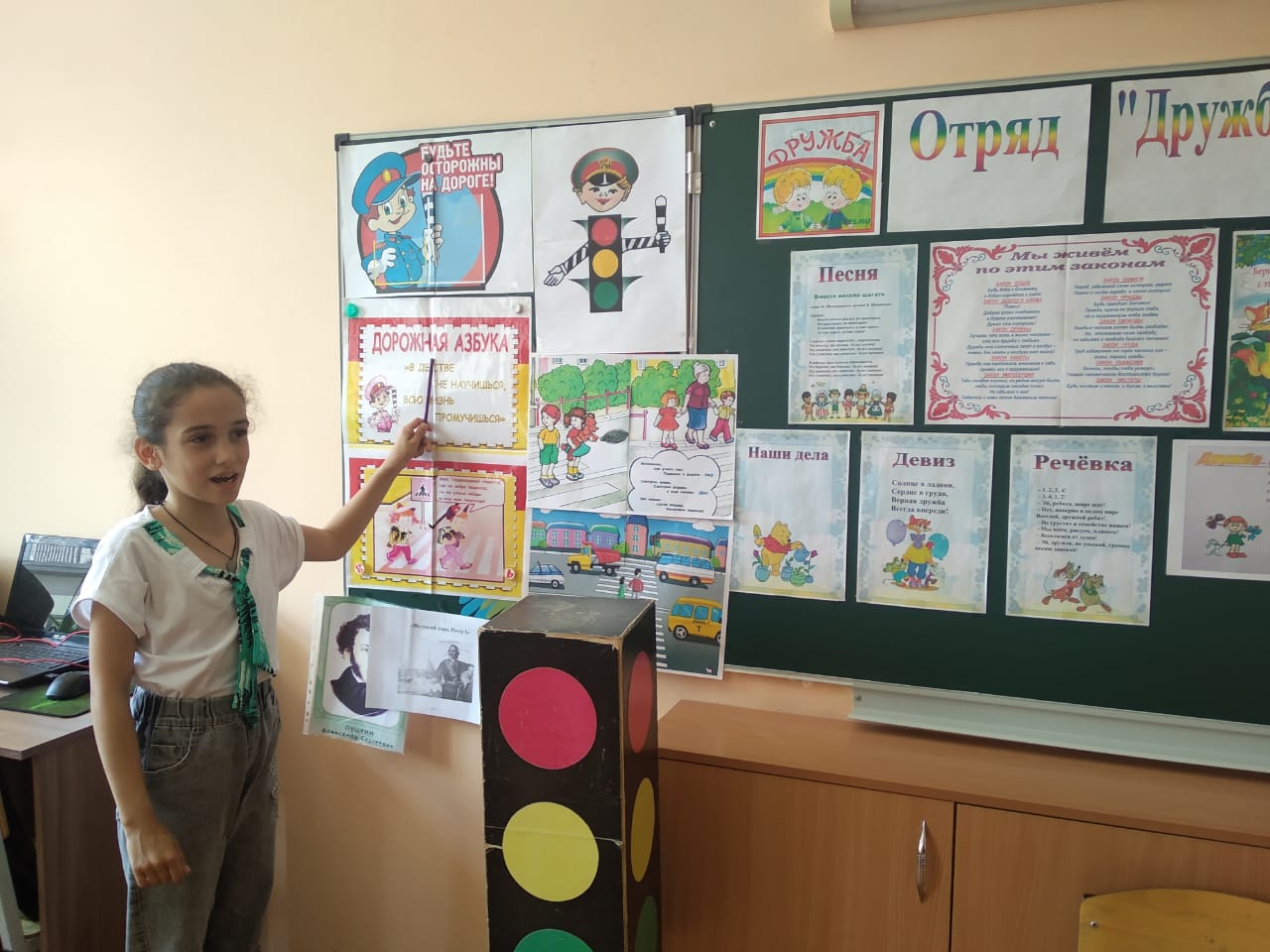 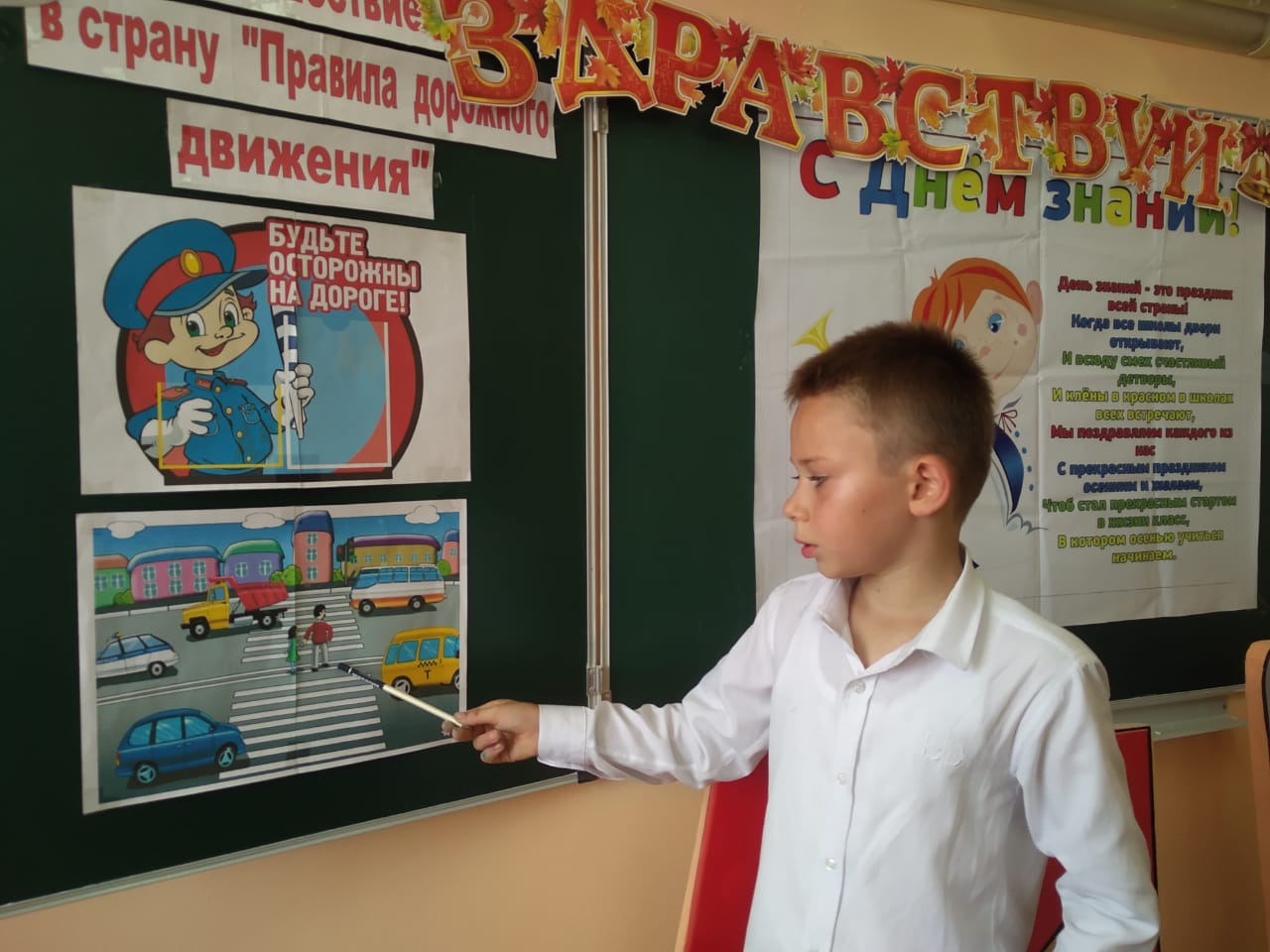 